Система оцінювання здобувачів освіти (для вчителів)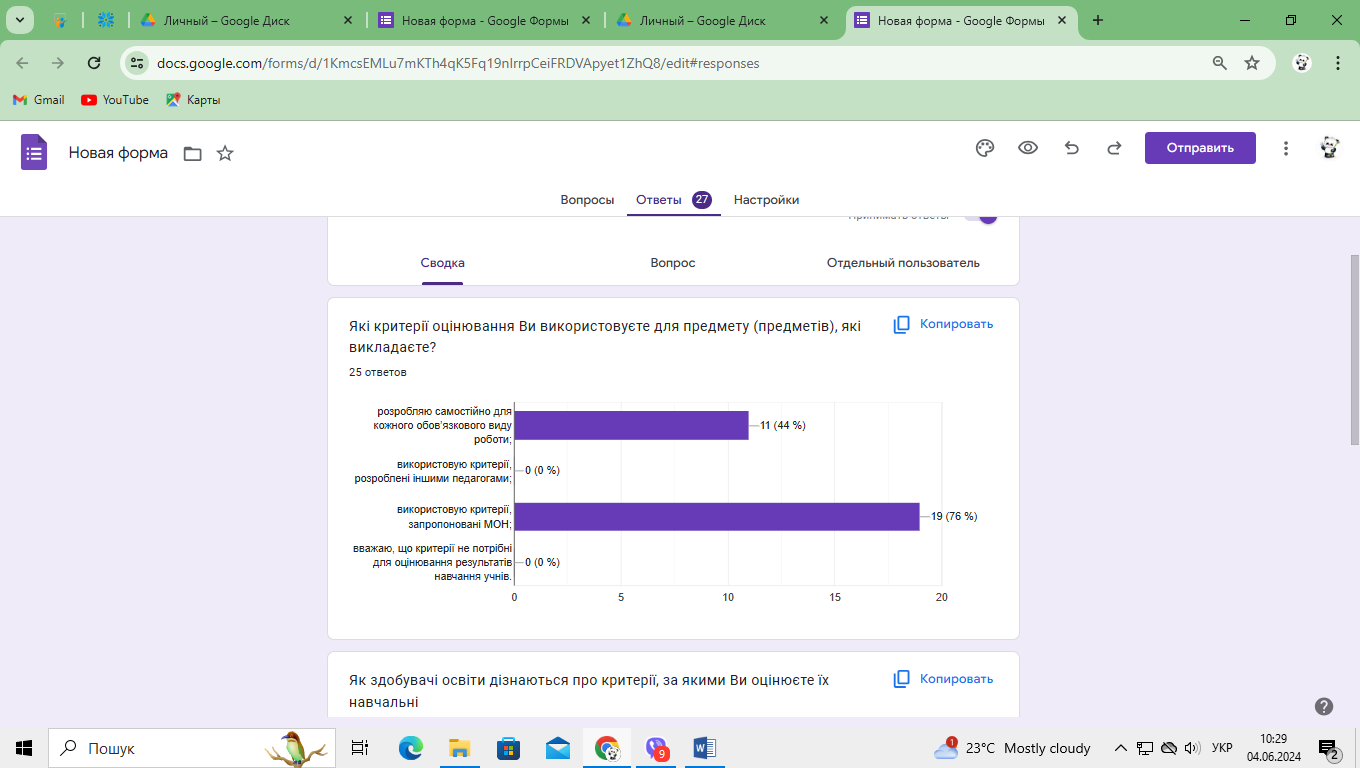 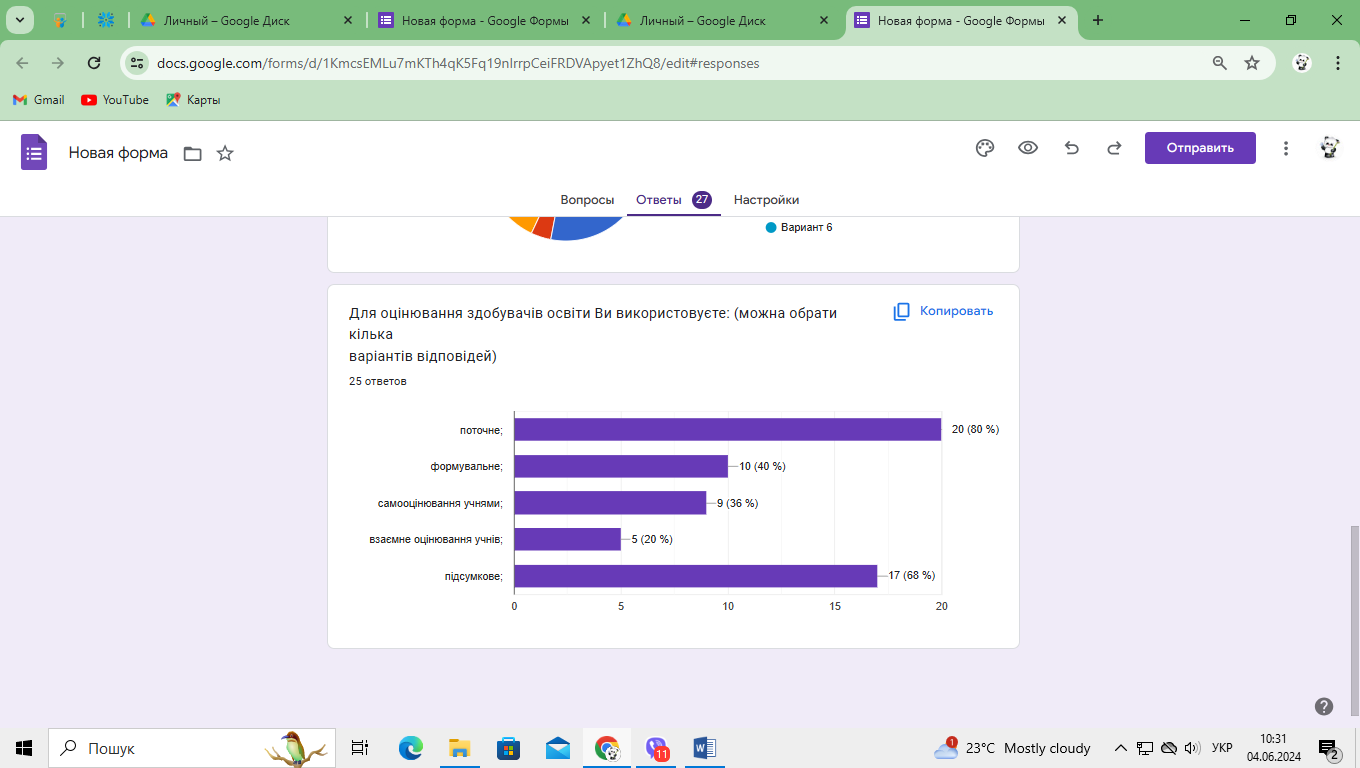 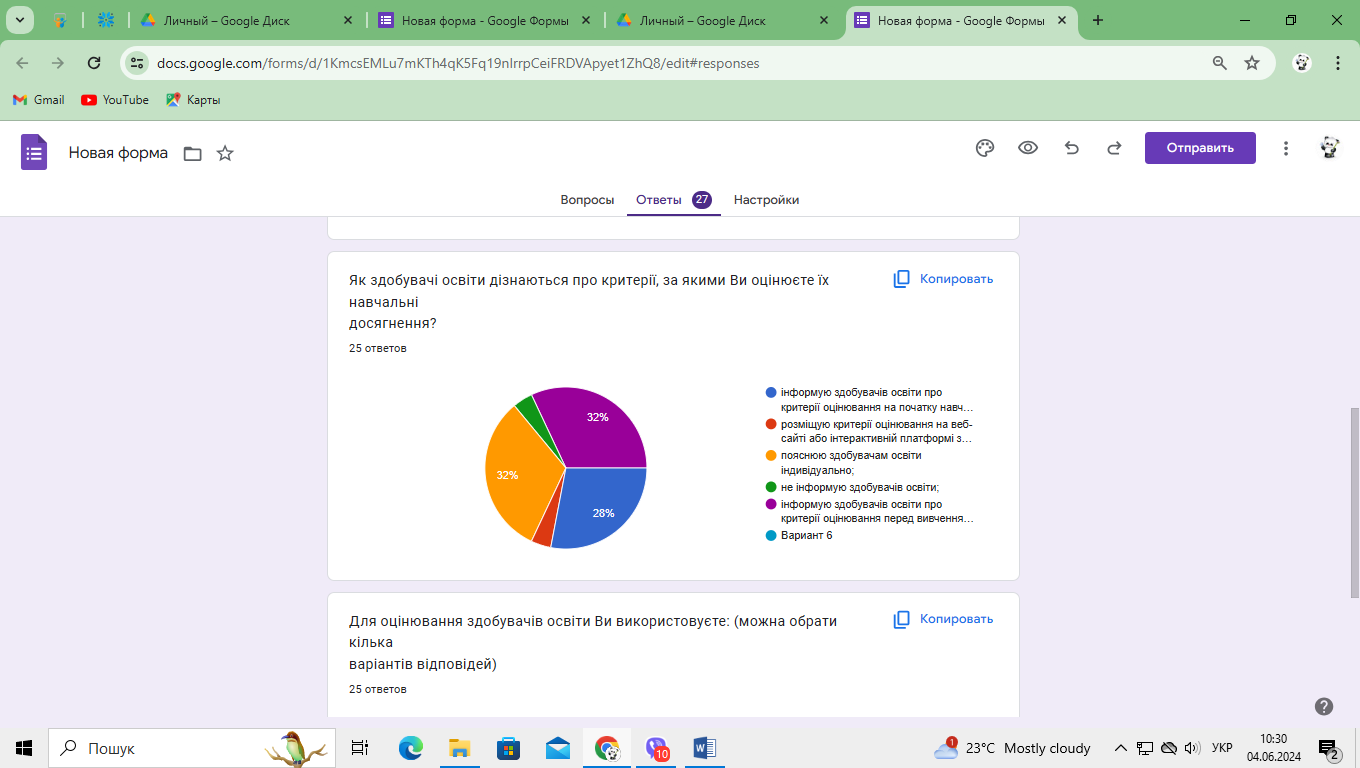 